Chủ đề: [Giải toán 6 sách kết nối tri thức với cuộc sống] - Tập 1 - Bài 14. Tập hợp các số nguyênDưới đây Đọc tài liệu xin gợi ý trả lời Bài 3.11 trang 66 SGK Toán lớp 6 Tập 1 sách Kết nối tri thức với cuộc sống theo chuẩn chương trình mới của Bộ GD&ĐT:Giải Bài 3.11 trang 66 Toán lớp 6 Tập 1 Kết nối tri thứcCâu hỏi: Biểu diễn -4 và số đối của nó trên cùng một trục số.Giải
- Số đối của -4 là 4. 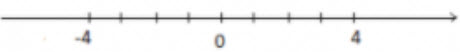 - Để biểu diễn – 4 và 4 trên cùng một trục số thì vẽ trục số với các khoảng cách bằng nhau (1 đơn vị). Từ điểm 0 đi về bên phải 4 đơn vị là điểm 4, đi về bên trái 4 đơn vị là điểm -4.-/-Vậy là trên đây Đọc tài liệu đã hướng dẫn các em hoàn thiện phần giải bài tập SGK Toán 6 Kết nối tri thức: Bài 3.11 trang 66 SGK Toán 6 Tập 1. Chúc các em học tốt.